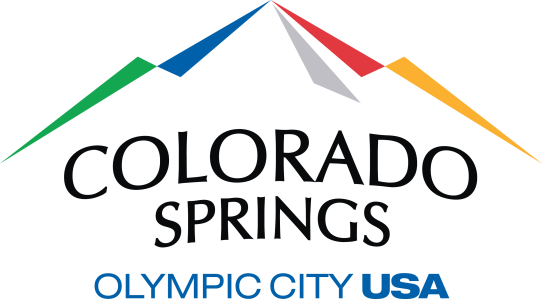 Invitation to Apply for 2020 Funding Community Development Block Grant (CDBG) Public Services and Emergency Solutions Grant (ESG) FundsAttention: Colorado Springs non-profits, faith-based organizations, and public agencies that serve low-income residents within city limitsYou are invited to submit an application to the Community Development Division for 2020 CDBG Public Services and ESG funding. Completed applications are due no later than midnight on March 20, 2020, and must be submitted electronically through Neighborly. Funding Source As the grantee of funds from the U.S. Department of Housing and Urban Development (HUD), the City of Colorado Springs Community Development Division administers funding to successful local applicants (subgrantees) for one program year. The funds come from two separate federal programs:Community Development Block Grant (CDBG) funds are provided by HUD in order to improve local communities by providing decent housing, improved infrastructure, public facilities and services, and improved economic opportunities. Emergency Solutions Grant (ESG) funds are provided by HUD in order to assist individuals and families to quickly regain stability in permanent housing after experiencing a housing crisis or homelessness.  Federal law requires that these grant funds primarily benefit low- and moderate-income persons (80% AMI or below). Application window: February 24, 2020 – March 20, 2020 CDBG Public Services application link: https://portal.neighborlysoftware.com/coloradospringsco/Participant ESG application link: https://portal.neighborlysoftware.com/coloradospringsco/Participant Applicants must create a username and password after accessing the unique link above. Neighborly automatically saves work and applicants may log off and log in at any time to continue working on their applications. Applicants must click “Submit” before the deadline to submit applications for review. Applications will be locked for editing at midnight on March 20, 2020. LATE OR INCOMPLETE APPLICATIONS WILL NOT BE ACCEPTEDFunding InformationOnce awarded, 2020 grant funds will reimburse subgrantees for eligible project expenses made from April 1, 2020 through March 31, 2021. The award minimum for both CDBG Public Services and ESG is $25,000.Applicants may submit more than one application for either or both programs. Please submit one application per project. Applications selected for funding may receive less than the requested amount, depending on the number of applications received and the available funding.	Funding PrioritiesThe City’s draft 2020-2024 Consolidated Plan is the guiding framework for all program funding. For 2020 CDBG Public Services and ESG, we are soliciting project proposals under the following priority areas: The remaining CDBG and ESG allocations will be used for adding critical shelter capacity, facilities and infrastructure improvements, housing rehabilitation, administrative expenses, and other activities as will be identified in the 2020 Action Plan.  Other Decision CriteriaIn addition to priority alignment, City staff and the external review committee will consider factors such as community need and benefits;financial feasibility;organizational capacity;match commitment;previous performance; and project readiness. Depending on the number and nature of applications received, the City may elect to reserve a portion of the funds available and reopen the application process during the year.	Eligibility RequirementsEligible ApplicantsNonprofit 501(c)(3) organizationsFaith-based organizationsPublic agenciesAll applicants must have a DUNS Number and be registered on the federal System for Award Management (SAM.gov). All proposed ESG projects must have a 1:1 match.Eligible ActivitiesCDBG Public Services All CDBG projects must meet a National Objective as outlined in 24 CFR 570 Part 208. Public Services generally refer to projects that provide social services and/or other direct assistance to individuals or households. (Direct cash payments to clients are not an eligible activity.) Examples include: senior services, programs that serve persons with disabilities, homeless services, legal services, youth services, education programs, victims of domestic violence services, crime prevention, substance abuse services, fair housing support, abused and neglected child services, health services, energy conservation, or recreation, after school and child enrichment.Applications for homeless services otherwise eligible under the ESG program must comply with the City of Colorado Springs ESG Written Standards. ESGAll projects must fall within an eligible ESG activity category (24 CFR Part 576) and serve beneficiaries who meet the HUD definition of “homeless” or “at-risk of homelessness.” The City has identified the following activities as eligible for this application: Rapid Re-housing, Homeless Prevention, and HMIS. In addition, ESG applicants are responsible for reviewing and understanding the City of Colorado Springs Written Standards. Please send all questions to Naomi Clark at naomi.clark@coloradosprings.gov and/or 719-385-6609.Technical AssistanceCDD staff and a Neighborly representative will host public workshops on federal grant basics, program guidelines, technical assistance for the 2020 CDBG Public Services and ESG applications on the following dates. Technical Workshop CDBGMarch 9th 2020 10:00am-11:30pm City Administration Building room 10230 S. Nevada Avenue, Colorado Springs CO 80903Technical Workshop ESGMarch 10th 2020 1:00pm-2:30pm City Administration Building Room 10230 S. Nevada Avenue, Colorado Springs, CO 80903These workshops will cover important information on the types of eligible projects along with rules and regulations governing the program. Attendance at the Technical Workshop is required for all applicants. Attendance by at least one representative from each applicant organization will help project eligibility and ensure critical technical assistance about the Neighborly application and the CDBG and ESG programs before an agency invests the time and resources necessary to apply. For any questions about the application, workshops or program eligibility, and/or technical assistance please contact Naomi Clark at naomi.clark@coloradosprings.gov and/or 719-385-6609. Approximate Funds Available for 2020 Application Approximate Funds Available for 2020 Application CDBG Public ServicesEmergency Solutions Grant$250,000$80,000Priority AreasPriority AreasHousing Stability Programs that serve households with vital services related to obtaining and keeping safe and stable housing, including, but not limited to:Housing counseling or navigation servicesEviction preventionChildcareFood accessAging in place strategies Key populations: Meet any of the goals outlined above while primarily serving families with children, seniors, or households making 30% or below area median income.Homelessness PreventionHousing relocation and stabilization services and short-and/or medium-term rental assistance as necessary to prevent the individual or family from moving to an emergency shelter, a place not meant for human habitation, or another place described in  paragraph (1) of the homeless definition.Rapid Re-HousingHousing relocation and stabilization services and/or short-and/or medium-term rental assistance as necessary to help individuals or families living in shelters or in places not meant for human habitation move as quickly as possible into permanent housing and achieve stability in that housing.Homeless Management Information Systems (HMIS) Funds participation in the HMIS collection and analyses of data on individuals and families who are homeless and at-risk of homelessness. Only the PPCoC HMIS-lead is eligible to apply for HMIS funding.2020 ESG Emergency Shelter funds are reserved for low-barrier shelter operations. Agencies receiving those funds must still submit application info via Neighborly for contract set-up. All other Emergency Shelter and Street Outreach operations proposals can be submitted as CDBG Public Services applications.